UTORAK, 25.5.2021.MATEMATIKA     LK-ZBROJI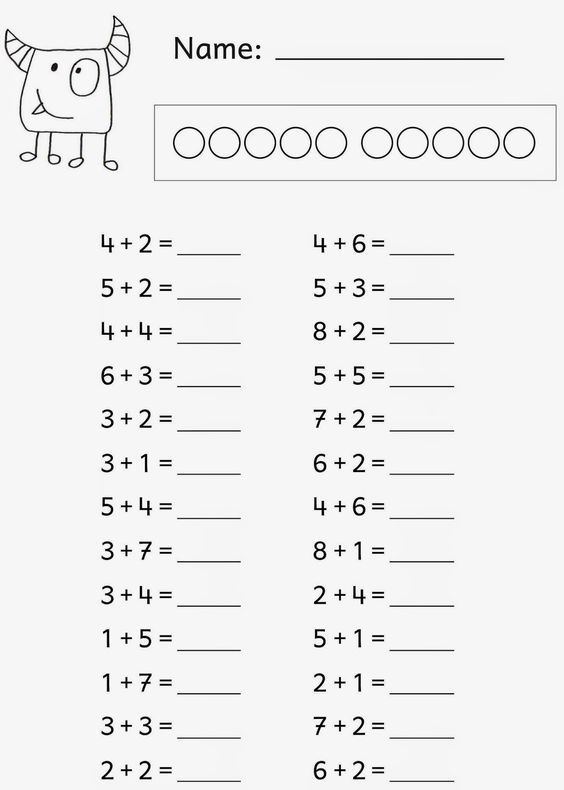 LK-ZBROJI!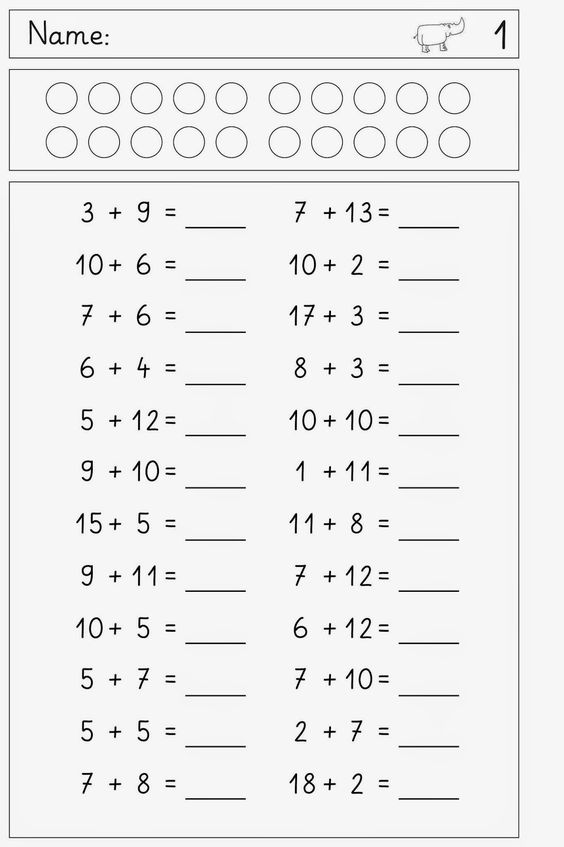 LK-ZBROJI!